ОРГАНИЗАЦИИ ДОПОЛНИТЕЛЬНОГО ОБРАЗОВАНИЯ «МУНИЦИПАЛЬНОЕ БЮДЖЕТНОЕ УЧРЕЖДЕНИЕ НОВОТОМНИКОВСКАЯ ШКОЛА ИСКУССТВ»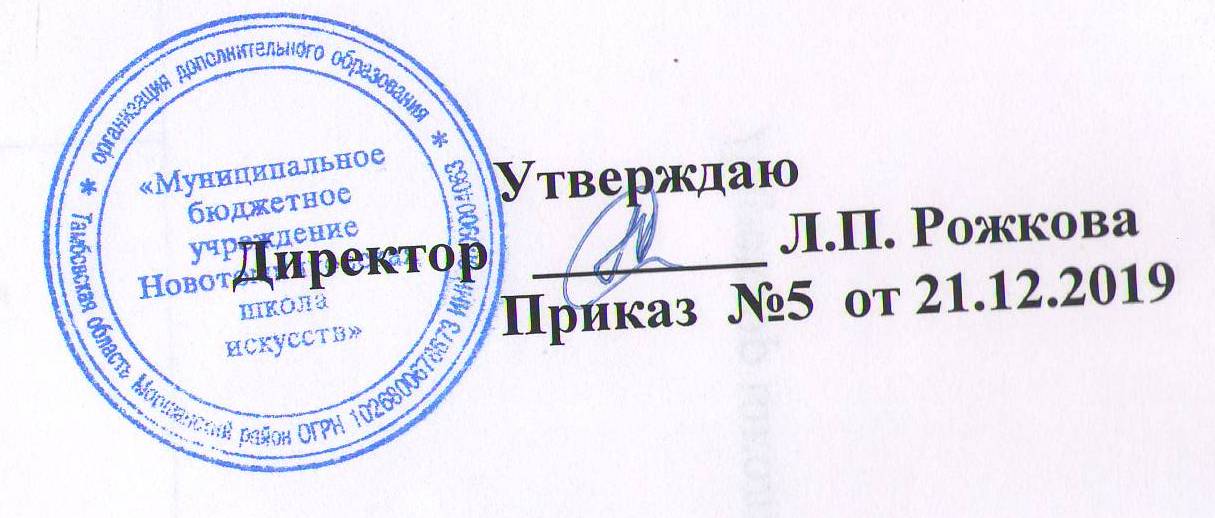 ПЛАН МЕРОПРИЯТИЙ (ДОРОЖНАЯ КАРТА)по обеспечению условий доступности для инвалидовобъекта и услуг в сфере образования                                                                                         c.Новотомниково 2019Пояснительная записка     Одним из приоритетов социальной политики Российской Федерации в области социальной защиты инвалидов в соответствии с общепризнанными принципами и нормами международного права является реализация комплекса мер, направленных на создание инвалидам равных с другими гражданами возможностей для участия в жизни общества, в том числе, равное право на получение всех необходимых социальных услуг для удовлетворения своих нужд в различных сферах жизнедеятельности  в целях повышения уровня и качества их жизни. Правительство Российской Федерации, органы исполнительной власти субъектов Российской Федерации, органы местного самоуправления и организации независимо от организационно-правовых форм (согласно статье 15 Федерального закона от 24.11.1995 № 181-ФЗ «О социальной защите инвалидов в Российской Федерации») создают условия инвалидам для беспрепятственного доступа к объектам социальной инфраструктуры (жилым, общественным и производственным зданиям, строениям и сооружениям, спортивным сооружениям, местам отдыха, культурно - зрелищным и другим учреждениям), а также для беспрепятственного пользования железнодорожным, воздушным, водным, междугородным автомобильным транспортом и всеми видами городского и пригородного пассажирского транспорта, средствами связи и информации (включая средства, обеспечивающие дублирование звуковыми сигналами световых сигналов светофоров и устройств, регулирующих движение пешеходов через транспортные коммуникации). 
Государство гарантирует инвалиду право на получение необходимой информации и беспрепятственный доступ к ней, в том числе с 
использованием специальных, адаптированных носителей.     Реализация основных направлений реабилитации инвалидов предусматривает также обеспечение инвалидов и членов их семей информацией по вопросам реабилитации инвалидов, в том числе об объектах социальной инфраструктуры и оказываемых ими услугах (с учетом требований доступности объектов и услуг для граждан с различными видами нарушений функций и ограничений жизнедеятельности).      Согласно Конвенции «О правах инвалидов» (ООН, 2006, ратифицирована Российской Федерацией 03.05.2012) для обеспечения инвалидам наравне с другими гражданами доступа к физическому окружению (зданиям и сооружениям), транспорту, информации и связи, а также к другим объектам и услугам должен реализовываться комплекс мер, включая: выявление и устранение препятствий и барьеров, мешающих доступности, которые, в частности, распространяются на здания, дороги, транспорт и другие объекты, в том числе образовательные учреждения, жилые дома, медицинские учреждения и рабочие места, а также на информационные, коммуникационные и другие службы, включая электронные и экстренные службы.      Таким образом, инклюзивный подход к образованию детей-инвалидов связан с социальным заказом общества и государства. В целом система обучения, воспитания и социальной адаптации детей с ограниченными возможностями здоровья и детей-инвалидов использует потенциал общеобразовательных учреждений и ориентирована на наиболее часто встречающиеся проблемы ребенка. В связи с этим в ОДО «МБУ Новотомниковская школа искусств»  разработана дорожная карта объекта по повышению значений показателей доступности для инвалидов,  которая сформирована на основе Паспорта доступности  ОДО «МБУ Новотомниковская школа искусств».
    Школа искусств предоставляет услуги дополнительного  образования для  детей.    Образовательную деятельность в школе искусств осуществляют педагоги дополнительного образования,  в соответствии с основной образовательной программой.    «Дорожная карта» предусматривает реализацию комплекса мероприятий по следующим основным направлениям:1. Обеспечение доступности, повышение оперативности и эффективности предоставления образовательных услуг в рамках совершенствования системы реабилитации инвалидов в образовательном учреждении. В рамках указанного направления в ОДО  необходимо решить задачу по укреплению материально-технической базы для проведения комплексной педагогической и социальной реабилитации инвалидов.2. Обеспечение устойчивого формирования доступной среды для инвалидов в образовательном учреждении. В рамках указанного направления в образовательном учреждении предполагается: - проведение обследования доступной среды для инвалидов к объектам и услугам, предоставляемых школой искусств;- размещение на официальном сайте учреждения информационных, справочных пособий по формированию доступной среды и организации обучения инвалидов;- оснащение образовательного учреждения специальным, в том числе учебным оборудованием  (в целях обеспечения физической доступности образовательного учреждения), для организации образования инвалидов.3. Создание условий доступности образования, в том числе создание безбарьерной школьной среды для детей-инвалидов в школе искусств. Данное направление предполагает:- создание системы и проведение мониторинга педагогического сопровождения и успешной социализации детей-инвалидов и детей с ограниченными возможностями здоровья;                                                                                                                                                                                        - повышение эффективности педагогического сопровождения обучающихся в ОДО;- создание в ОДО доступной образовательной среды для детей-инвалидов и детей с ограниченными возможностями здоровья;- для обеспечения доступности зданий и сооружений необходимо решить задачу по приспособлению входа, лестниц, пандусных съездов, зон оказания услуг, прилегающей территории;- разработка механизмов, обеспечивающих доступность услуг в сфере образования для различных категорий детей-инвалидов, в том числе по созданию безбарьерной школьной среды;- разработка моделей реализации индивидуальной программы реабилитации ребенка-инвалида в части получения детьми-инвалидами образования в  учреждении дополнительного образования;- проведение обучающих мероприятий для специалистов и педагогов  по вопросам реализации индивидуальной программы реабилитации ребенка-инвалида в части получения детьми-инвалидами дополнительного образования;- осуществление сотрудничества с общественными организациями, инициирующими  вопросы совместного образования детей-инвалидов в  учреждениях дополнительного образования на принципах социального партнёрства.4. Программно-методическое сопровождение образовательного процесса детей-инвалидов в различных  объединениях дополнительного образования. В системе дополнительного образования для детей с ОВЗ уже сегодня существуют модель обучения и воспитания детей с ОВЗ и детей-инвалидов в объединениях совместно со здоровыми сверстниками;В рамках указанного направления по формированию условий доступности обучения детей-инвалидов в ОДО предполагается  разработка образовательным учреждением методических рекомендаций по формированию индивидуальных образовательных маршрутов в соответствии с образовательными потребностями семьи и ребёнка-инвалида;5. Создание условий для обеспечения качества образования детей-инвалидов в образовательном учреждении.     Данное направление предполагает:- разработку системы мониторинга по оценке качества образования детей-инвалидов;- моделирование инфраструктурных компонентов и содержательного наполнения образовательной среды в условиях совместного образования;- проведение анализа действующих правоприменительных практик образования детей-инвалидов в различных образовательных моделях;Предоставляемые услуги:  1. Прием заявлений от родителей (законных представителей) о зачислении ребёнка инвалида  в ОДО «МБУ Новотомниковская школа искусств» ; 
2. Индивидуальная работа с детьми-инвалидами в рамках индивидуальной программы развития, разработанной педагогическими работниками ОДО в соответствии с образовательной программой школы и диагнозом ребёнка; 
3. Оказание консультативной педагогической помощи ребёнку – инвалиду и его родителям (законным представителям); 4. Создание адаптивной безбарьерной  среды для обучения ребёнка-инвалида.Повышение значений показателей доступности для инвалидов объектов и услуг дорожной карты ОДО «МБУ Новотомниковская школа искусств» 
Показатели доступности для инвалидов объектов и услуг дорожной картыОДО «МБУ Новотомниковская школа искусств»                                                                   Количество инвалидов, обучающихся совместно с другими обучающимися по объединениям Перечень мероприятий, реализуемых для достижения запланированных значений показателей доступности для инвалидов объектов и услуг № п/пНаименование показателей доступности для инвалидовОжидаемые результаты повышения значений показателей доступности объектов и услуг (годы) и мониторингОжидаемые результаты повышения значений показателей доступности объектов и услуг (годы) и мониторингОжидаемые результаты повышения значений показателей доступности объектов и услуг (годы) и мониторингОжидаемые результаты повышения значений показателей доступности объектов и услуг (годы) и мониторингОжидаемые результаты повышения значений показателей доступности объектов и услуг (годы) и мониторингДолжностное лицо, ответственное за достижение 
запланированных показателей доступности объектов и услугПримечания№ п/пНаименование показателей доступности для инвалидов20192020202120222023Должностное лицо, ответственное за достижение 
запланированных показателей доступности объектов и услугПримечания1.Территория, прилегающая к зданию (участок):1.1.укладка асфальтового дорожного покрытиядиректорПри наличии бюджетных ассигнований1.2.установка поручней с двух сторон лестничного прохода наружной лестницы с учетом технических требований к опорным стационарным устройствам по ГОСТ Р51261+директорПри наличии бюджетных ассигнований1.3.оборудование крыльца пандусом+директорПри наличии бюджетных ассигнований2.Вход в здание:2.1.звонок у входной двери перенести на высоту не более 1,2 м+директор2.2.установить фиксаторы положения "открыто" или "закрыто"+директор2.3.края дверного полотна и ручки двери окрасить в отличные от дверного полотна контрастные цвета+++директор3. Путь (пути) движения внутри здания (в т. ч. пути эвакуации):3.1. установка перил со второй стороны с учетом технических требований к опорным стационарным устройствам по ГОСТ Р51261+директорПри наличии бюджетных ассигнований3.2.покраска лестничных маршей и площадок в соответствии с Техническим Регламентом.++++директор3.3.покраска зон «возможной опасности»  контрастной   цвету окружающего пространства краской для разметки++++директор3.4.покраска контрастными красками поверхности полов на путях движения на расстоянии 0,6 м перед дверными проемами и входами на лестницы или приобретение тактильных ковриков++++директор4. Зоны целевого назначения здания (целевого посещения объекта)4.1.организация помощи сопровождающего при обслуживании с перемещением по маршруту+++++директор5. Санитарно-гигиенические помещения5.1.организация альтернативной формы обслуживания – сопровождение+++++6.Система информации на объекте6.1.акустические средства: организация альтернативной формы обслуживания – сопровождение+++++директорКоличество воспитывающихся в инклюзивных условиях / (%)Количество воспитывающихся в инклюзивных условиях / (%)Количество воспитывающихся в инклюзивных условиях / (%)Количество инвалидов, обучающихся по 
адаптированным дополнительным общеобразовательным программам от 
общего числа обучающихся инвалидов/ (%)Количество инвалидов, обучающихся по 
адаптированным дополнительным общеобразовательным программам от 
общего числа обучающихся инвалидов/ (%)Количество инвалидов, получающих образование 
на дому, в том числе дистанционно, от 
общего числа обучающихся инвалидов / (%) 
Количество инвалидов, получающих образование 
на дому, в том числе дистанционно, от 
общего числа обучающихся инвалидов / (%) 
Численность педагогических работников, прошедших обучение по работе с инвалидами, от общего числа 
педагогических работников / (%) Численность педагогических работников, прошедших обучение по работе с инвалидами, от общего числа 
педагогических работников / (%) Численность подготовленных для работы с инвалидами помощников, посредников в расчете на определенное количество (10 чел.) обучающихся инвалидовЧисленность подготовленных для работы с инвалидами помощников, посредников в расчете на определенное количество (10 чел.) обучающихся инвалидовУдельный вес приспособленных для обучения инвалидов (Г, С, О) помещений от общего числа помещений в ОДОУдельный вес приспособленных для обучения инвалидов (Г, С, О) помещений от общего числа помещений в ОДОГлиняная игрушка000000000000Роспись по дереву и папье-маше000000000000Рукоделие000000000000Лоскутная пластика000000000000Плетение лозы000000000000Кружевоплетение003.60001160000Народная вышивка000000000000Плетение бисером000000000000Искусство родного края000000000000№ п/пНаименование мероприятияНормативно – правовой акт (программа), иной документ, которым предусмотрено проведение мероприятияНормативно – правовой акт (программа), иной документ, которым предусмотрено проведение мероприятияОтветственные, исполнители, соисполнителиСрок реализа-цииОжидаемый результатФинансовое обеспечение(руб.)Финансовое обеспечение(руб.)Финансовое обеспечение(руб.)Совершенствование нормативно – правовой базыСовершенствование нормативно – правовой базыСовершенствование нормативно – правовой базыСовершенствование нормативно – правовой базыСовершенствование нормативно – правовой базыСовершенствование нормативно – правовой базыСовершенствование нормативно – правовой базыСовершенствование нормативно – правовой базыСовершенствование нормативно – правовой базыСовершенствование нормативно – правовой базы1.1.Изучение законодательства РФ в области обеспечения доступности для инвалидов объектов и услугНормативные правовые акты РФНормативные правовые акты РФдиректорПостоянно Владение нормативной базой0001.2.Создание комиссии по обеспечению условий доступности. Разработка Положения о комиссии ОДО по повышению показателей доступности объектов и услуг для детей – инвалидов и их родителейИздание приказа о создании комиссии по повышению показателей доступности объектов и услуг ОДО инвалидов и их родителей Издание приказа о создании комиссии по повышению показателей доступности объектов и услуг ОДО инвалидов и их родителей ДиректорПедагоги дополнительного образованияянварь2019 г.Разработка и реализация плана мероприятий по повышению показателей доступности объектов и услуг в полном объеме0001.3.Внесение изменений в образовательную программу ОДО в части образовательной деятельности с детьми- инвалидами в рамках инклюзивного образованияПриказ руководителя о внесении изменений в основ-ную образовательную программу ОДО «Инклюзивное образование»Приказ руководителя о внесении изменений в основ-ную образовательную программу ОДО «Инклюзивное образование»ДиректорПедагоги дополнительного образованияИюль – августРеализация образовательной программы ОДО в рамках инклюзивного образования0001.4.Проведение паспортизации 
объекта и предоставляемых на нем услуг - приказ Министерства образования и науки РФ от 9.11. 2015  № 1309 «Об утверждении Порядка обеспечения условий 
доступности для инвалидов объектов и предоставляемых услуг в сфере образования, а также оказания им при этом необходимой помощи»; 
- приказ по ОДО от 21.01.2019 г. № 3   «О создании комиссии по обеспечению условий доступности для инвалидов объекта и услуг в сфере образования»; 
- приказ Министерства образования и науки РФ от 9.11. 2015  № 1309 «Об утверждении Порядка обеспечения условий 
доступности для инвалидов объектов и предоставляемых услуг в сфере образования, а также оказания им при этом необходимой помощи»; 
- приказ по ОДО от 21.01.2019 г. № 3   «О создании комиссии по обеспечению условий доступности для инвалидов объекта и услуг в сфере образования»; 
Директор2 квартал 2019 г.- утверждение паспорта 
доступности для 
инвалидов объекта и предоставляемых на нем услуг по 
согласованию с 
представителем 
общества инвалидов 
0001.5.Составить акт обследования объекта инфраструктуры с приложениямиФедеральный закон от 30.12.2009 N 384-ФЗ "Технический регламент о безопасности зданий и сооружений" (Постановление Правительства РФ от 26.12.2014    N 1521)Федеральный закон от 30.12.2009 N 384-ФЗ "Технический регламент о безопасности зданий и сооружений" (Постановление Правительства РФ от 26.12.2014    N 1521)Директоркомиссияянварь 2019 годаОпределение объемов работ по обеспечению 
условий доступности и их финансирования, определение объемов работ по обеспечению 
условий доступности и их финансирования, 

Раздел 2. Перечень мероприятий, реализуемых для достижения запланированных значений показателей доступности 
для инвалидов объекта ОДО «МБУ Новотомниковская школа искусств»  
Раздел 2. Перечень мероприятий, реализуемых для достижения запланированных значений показателей доступности 
для инвалидов объекта ОДО «МБУ Новотомниковская школа искусств»  
Раздел 2. Перечень мероприятий, реализуемых для достижения запланированных значений показателей доступности 
для инвалидов объекта ОДО «МБУ Новотомниковская школа искусств»  
Раздел 2. Перечень мероприятий, реализуемых для достижения запланированных значений показателей доступности 
для инвалидов объекта ОДО «МБУ Новотомниковская школа искусств»  
Раздел 2. Перечень мероприятий, реализуемых для достижения запланированных значений показателей доступности 
для инвалидов объекта ОДО «МБУ Новотомниковская школа искусств»  
Раздел 2. Перечень мероприятий, реализуемых для достижения запланированных значений показателей доступности 
для инвалидов объекта ОДО «МБУ Новотомниковская школа искусств»  
Раздел 2. Перечень мероприятий, реализуемых для достижения запланированных значений показателей доступности 
для инвалидов объекта ОДО «МБУ Новотомниковская школа искусств»  
Раздел 2. Перечень мероприятий, реализуемых для достижения запланированных значений показателей доступности 
для инвалидов объекта ОДО «МБУ Новотомниковская школа искусств»  
Раздел 2. Перечень мероприятий, реализуемых для достижения запланированных значений показателей доступности 
для инвалидов объекта ОДО «МБУ Новотомниковская школа искусств»  
Раздел 2. Перечень мероприятий, реализуемых для достижения запланированных значений показателей доступности 
для инвалидов объекта ОДО «МБУ Новотомниковская школа искусств»  
2.1.Реализация мер по обеспечению доступности 
для инвалидов объекта 
до реконструкции (капитального ремонта), и предоставляемых на 
нем услуг (с учетом результатов паспортизации)  (все преобразования, 
приобретение специального  оборудования, 
методической и учебной литературы и пр.) Реализация мер по обеспечению доступности 
для инвалидов объекта 
до реконструкции (капитального ремонта), и предоставляемых на 
нем услуг (с учетом результатов паспортизации)  (все преобразования, 
приобретение специального  оборудования, 
методической и учебной литературы и пр.) Приказы по ОДО Директор 2019 - 2023Обеспечение условий 
индивидуальной 
мобильности 
инвалидам и 
возможности для 
самостоятельного их передвижения по объекту с целью 
получения услуг в 
сфере образования Обеспечение условий 
индивидуальной 
мобильности 
инвалидам и 
возможности для 
самостоятельного их передвижения по объекту с целью 
получения услуг в 
сфере образования 2.2.Создание визуальных средств информации о предоставлении услуги (надписи, метки, пиктограммы)       Создание визуальных средств информации о предоставлении услуги (надписи, метки, пиктограммы)       Выполнение федерального закона от 30.12.2009 N 384-ФЗ "Технический регламент о безопасности зданий и сооружений" (Постановление Правительства РФ от 26.12.2014 N 1521)50005000Раздел 3. Мероприятия по поэтапному повышению значений показателей доступности предоставляемых инвалидам услуг с учетом 
имеющихся у них нарушенных функций организма, а также по оказанию им помощи в преодолении барьеров, 
препятствующих пользованию объектами и услугамиРаздел 3. Мероприятия по поэтапному повышению значений показателей доступности предоставляемых инвалидам услуг с учетом 
имеющихся у них нарушенных функций организма, а также по оказанию им помощи в преодолении барьеров, 
препятствующих пользованию объектами и услугамиРаздел 3. Мероприятия по поэтапному повышению значений показателей доступности предоставляемых инвалидам услуг с учетом 
имеющихся у них нарушенных функций организма, а также по оказанию им помощи в преодолении барьеров, 
препятствующих пользованию объектами и услугамиРаздел 3. Мероприятия по поэтапному повышению значений показателей доступности предоставляемых инвалидам услуг с учетом 
имеющихся у них нарушенных функций организма, а также по оказанию им помощи в преодолении барьеров, 
препятствующих пользованию объектами и услугамиРаздел 3. Мероприятия по поэтапному повышению значений показателей доступности предоставляемых инвалидам услуг с учетом 
имеющихся у них нарушенных функций организма, а также по оказанию им помощи в преодолении барьеров, 
препятствующих пользованию объектами и услугамиРаздел 3. Мероприятия по поэтапному повышению значений показателей доступности предоставляемых инвалидам услуг с учетом 
имеющихся у них нарушенных функций организма, а также по оказанию им помощи в преодолении барьеров, 
препятствующих пользованию объектами и услугамиРаздел 3. Мероприятия по поэтапному повышению значений показателей доступности предоставляемых инвалидам услуг с учетом 
имеющихся у них нарушенных функций организма, а также по оказанию им помощи в преодолении барьеров, 
препятствующих пользованию объектами и услугамиРаздел 3. Мероприятия по поэтапному повышению значений показателей доступности предоставляемых инвалидам услуг с учетом 
имеющихся у них нарушенных функций организма, а также по оказанию им помощи в преодолении барьеров, 
препятствующих пользованию объектами и услугамиРаздел 3. Мероприятия по поэтапному повышению значений показателей доступности предоставляемых инвалидам услуг с учетом 
имеющихся у них нарушенных функций организма, а также по оказанию им помощи в преодолении барьеров, 
препятствующих пользованию объектами и услугамиРаздел 3. Мероприятия по поэтапному повышению значений показателей доступности предоставляемых инвалидам услуг с учетом 
имеющихся у них нарушенных функций организма, а также по оказанию им помощи в преодолении барьеров, 
препятствующих пользованию объектами и услугами3.1.Организация обучения и 
инструктирования 
специалистов, связанных с 
обеспечением доступности для инвалидов объекта и 
предоставляемых услуг с учетом имеющихся у инвалидов стойких 
расстройств функций организма и ограничений жизнедеятельности Организация обучения и 
инструктирования 
специалистов, связанных с 
обеспечением доступности для инвалидов объекта и 
предоставляемых услуг с учетом имеющихся у инвалидов стойких 
расстройств функций организма и ограничений жизнедеятельности Приказы по ОДОдиректорЕжегодно Увеличение числа 
специалистов, 
прошедших обучение или инструктирование 
по вопросам, 
связанным с 
обеспечением 
доступности для 
инвалидов объекта и предоставляемых на нем услугУвеличение числа 
специалистов, 
прошедших обучение или инструктирование 
по вопросам, 
связанным с 
обеспечением 
доступности для 
инвалидов объекта и предоставляемых на нем услуг3.2.Обеспечение сопровождения 
инвалидов, имеющих стойкие расстройства функций зрения и самостоятельного передвижения, и оказания им помощи на объекте Обеспечение сопровождения 
инвалидов, имеющих стойкие расстройства функций зрения и самостоятельного передвижения, и оказания им помощи на объекте Принятие административных 
распорядительных актов в 
организации, в соответствии с которыми на работников 
организации возложены 
обязанности по оказанию 
инвалидам помощи при 
предоставлении им услуг директорПо  мере необходимостиУвеличение числа 
работников организации, на 
которых административно- 
распорядительным актом возложены обязанности по 
оказанию инвалидам помощи при предоставлении им 
услуг Увеличение числа 
работников организации, на 
которых административно- 
распорядительным актом возложены обязанности по 
оказанию инвалидам помощи при предоставлении им 
услуг 003.3.Оказание услуг инвалидам: Оказание услуг инвалидам: Приказы по ОДОдиректорПо  мере необходимостиРасширение сферы 
предоставления услуг Расширение сферы 
предоставления услуг 00- с нарушением слуха 
(слабослышащих) с использо- ванием электронного взаимо- действия и сети Интернет - с нарушением слуха 
(слабослышащих) с использо- ванием электронного взаимо- действия и сети Интернет ------ инвалидов с нарушением зрения (слабовидящих) с использованием телефонного взаимодействия - инвалидов с нарушением зрения (слабовидящих) с использованием телефонного взаимодействия ------ инвалидов с нарушениями 
опорно-двигательного аппарата - инвалидов с нарушениями 
опорно-двигательного аппарата -----Раздел 4. Обучение детей-инвалидов в инклюзивных условиях Раздел 4. Обучение детей-инвалидов в инклюзивных условиях Раздел 4. Обучение детей-инвалидов в инклюзивных условиях Раздел 4. Обучение детей-инвалидов в инклюзивных условиях Раздел 4. Обучение детей-инвалидов в инклюзивных условиях Раздел 4. Обучение детей-инвалидов в инклюзивных условиях Раздел 4. Обучение детей-инвалидов в инклюзивных условиях Раздел 4. Обучение детей-инвалидов в инклюзивных условиях Раздел 4. Обучение детей-инвалидов в инклюзивных условиях Раздел 4. Обучение детей-инвалидов в инклюзивных условиях 4.1.Организация обучения инвалидов совместно с другими обучающимися (в инклюзивных условиях) в общеобразовательной 
организации Организация обучения инвалидов совместно с другими обучающимися (в инклюзивных условиях) в общеобразовательной 
организации Нормативно-правовая база, 
приказы по организации директор По  мере необходимостиУвеличение числа детей-инвалидов, обучающихся 
совместно с другими 
обучающимися (в 
инклюзивных условиях) в образовательной организации Увеличение числа детей-инвалидов, обучающихся 
совместно с другими 
обучающимися (в 
инклюзивных условиях) в образовательной организации Увеличение числа детей-инвалидов, обучающихся 
совместно с другими 
обучающимися (в 
инклюзивных условиях) в образовательной организации 04.2.Создание и ежегодное пополнение базы данных на детей-инвалидов, проживаю-щих в районе школыСоздание и ежегодное пополнение базы данных на детей-инвалидов, проживаю-щих в районе школыПриказы по ОДОдиректорПостоянно 04.3.Выявление детей-инвалидов с трудностями передвижения, слабовидящих и слабослыша-щих детей, проживающих в районе школыВыявление детей-инвалидов с трудностями передвижения, слабовидящих и слабослыша-щих детей, проживающих в районе школыПриказы по ОДОдиректорПостоянно 04.4.Организация и проведение курсов повышения квалифика-ции работников, обеспечиваю-щих предоставление образова-тельных услуг детям -инвалидам Организация и проведение курсов повышения квалифика-ции работников, обеспечиваю-щих предоставление образова-тельных услуг детям -инвалидам Федеральная целевая 
программа развития 
образования на 2019-2023 
годы 2019-2023
годы Повышение профессиональной 
компетенции руководящих и 
педагогических работников по 
организации обучения  детей- 
инвалидов и детей с ограниченными возможностями 
здоровья Повышение профессиональной 
компетенции руководящих и 
педагогических работников по 
организации обучения  детей- 
инвалидов и детей с ограниченными возможностями 
здоровья Повышение профессиональной 
компетенции руководящих и 
педагогических работников по 
организации обучения  детей- 
инвалидов и детей с ограниченными возможностями 
здоровья -4.5. Изучение индивидуальных программ реабилитации детей-инвалидовИзучение индивидуальных программ реабилитации детей-инвалидовПедагоги дополнительного образованияПостоянно 04.6.Выявление существующих ограничений и барьеров, препятствующих доступности предметно – развивающей среды для детей-инвалидов в ОДОВыявление существующих ограничений и барьеров, препятствующих доступности предметно – развивающей среды для детей-инвалидов в ОДОПриказ ОДОКомиссия Сентябрь 04.7.Оценка потребности ограничений и барьеров, препятствующих доступности предметно – развивающей среды для детей-инвалидов в ОДООценка потребности ограничений и барьеров, препятствующих доступности предметно – развивающей среды для детей-инвалидов в ОДОКомиссия Сентябрь 0